Tribunale di BolzanoUfficio FallimentareQUESTIONARIO -  PRIMA RELAZIONE EX ART.33, COMMA .F.(da depositare con le modalità previste per il PCT e da caricare contestualmente nella  dedicata sezione riservata del sito della procedura nel sistema Fallcoweb)DENOMINAZIONE DELL’IMPRESA FALLITA:                               NUMERO DEL FALLIMENTO:                               DATA DI DICHIARAZIONE DEL FALLIMENTO:                               SEZIONE PRIMAInformazioni sull’attività svolta nella prima fase della proceduraaccesso alle sedi dell’impresa      1.1.   accesso alla sede legale    effettuato   in data       ;  non effettuato per le seguenti ragioni: ______________________________________________________________________________________________________________________               ;       esito:   sede  in locali di proprietà dell’impresa;     sede in locali  in godimento dell’impresa a titolo contrattuale;       sede  presso il seguente studio professionale / società di servizi:                  impresa irreperibile  all’indirizzo della sede legale con relativi  locali vuoti;  non reperibilità dell’impresa all’indirizzo della sede legale con presenza attuale nei locali dell’ impresa:           ;      1.2.   accesso all’eventuale sede operativa:    effettuato   in data            ;   non effettuato per le seguenti ragioni: ________________________________________________________________________________________________________________________               ;   esito:   sede operativa  in locali di proprietà dell’impresa:      ;     sede operativa  in locali ancora in godimento dell’impresa a titolo contrattuale:      ;       non reperibilità dell’impresa all’indirizzo della sede operativa con relativi  locali vuoti;  non reperibilità dell’impresa all’indirizzo della sede operativa con presenza attuale nei locali dell’ impresa:           ;     1.3 accesso alle eventuali  sedi secondarie: effettuato   nelle seguenti date:                  non effettuato per le seguenti ragioni: ________________________________________________________________________________________________________________________               ; esito:   sedi secondarie   in locali di proprietà dell’impresa:      ;     sedi secondarie   in locali ancora in godimento dell’impresa a titolo contrattuale;       non reperibilità dell’impresa all’indirizzo delle  sedi secondarie  con relativi  locali vuoti:      ;  non reperibilità dell’impresa all’indirizzo delle sedi secondarie  con presenza attuale nei locali della/ delle seguente/ seguenti  imprese:           ; acquisizione  delle scritture contabili e libri sociali    effettuata     non è stata effettuata per le seguenti ragioni:                    completa:      ;      non completa:      ; scritture acquisite:  libro giornale aggiornato al            ;     schede contabili aggiornate al            ;     libro degli  inventari aggiornato al            ;        libri IVA aggiornati  al            ;  libro cespiti   ammortizzabili   aggiornato al            ;       libro contabilità di magazzino  aggiornato al            ;          libro relativo alla gestione del personale (Libro Unico del Lavoro) aggiornato al            ;             modalità di acquisizione:  in formato cartaceo:    su supporto informatico iniziative intraprese o previste per l’acquisizione delle scritture contabili mancanti: _________________________________________________________________________________________________________________________________                ; modalità di custodia delle scritture contabili e dell’altra documentazione acquisita:                                                                             libri sociali:  libro soci  aggiornato al            ;     libro verbali assemblee aggiornato al             ;  libro verbali consiglio d’amministrazione aggiornato al             ;  libro verbali collegio sindacale aggiornato al             ;accesso al cassetto fiscale:    effettuato     non è stato effettuato per le seguenti ragioni:                    sono stati individuati atti registrati      non sono stati individuati atti registratiaccesso al cassetto previdenzale    effettuato     non è stato effettuato per le seguenti ragioni:                acquisizione copia della documentazione bancaria:    individuate le banche con le quali la fallita ha intrattenuto rapporti; non individuate le banche con le quali la fallita ha intrattenuto rapporti;iniziative intraprese o previste per individuare le banche con le quali la fallita ha intrattenuto rapporti:  accesso all’Anagrafe dei Rapporti di Conto o di Deposito (c.d. Anagrafe dei conti correnti) tramite  richiesta d’informazioni all’Agenzia delle Entrate (trattandosi di conti della fallita e non di terzi);  richiesta d’intervento del PM a seguito di prima notizia di fatto di reato;  altro:               ;    rinvenuti o acquisiti gli estratti conto bancari relativi all’ultimo triennio:               richiesti  gli estratti conto bancari  ma non ancora trasmessi;    richiesti  documenti bancari relativi a singole operazioni   ma non ancora trasmessi; iniziative intraprese o previste per l’acquisizione degli estratti conto o altro documenti bancari  richiesti nel caso   di mancata tempestiva trasmissione:  azione giudiziale;  esposto alla Banca d’Italia;   richiesta d’intervento del PM;   altro:               ;acquisizione degli ultimi cinque bilanci dell’impresa pubblicati con  relazioni integrative (salvo minor numero di bilanci pubblicati):    effettuata     non effettuata per le seguenti ragioni:                         sarà effettuata    per la relazione ex art.33 L.F.definitiva;acquisizione (con l’ausilio di Digicamere) delle visure storiche della Camera di Commercio  relative alle imprese controllanti , controllate, partecipate o comunque collegate:    effettuata     non effettuata per le seguenti ragioni:                          sarà effettuata    per la relazione ex art.33 L.F.definitiva; acquisizione (con l’ausilio di Digicamere) del prospetto con le cariche e le partecipazioni degli amministratori della fallita dell’ultimo biennio in altre imprese:     effettuata     non effettuata per le seguenti ragioni:                          sarà effettuata    per la relazione ex art.33 L.F.definitiva; audizione degli amministratori della società/del fallito; effettuata     gli amministratori non sono stati ancora convocati  per le seguenti ragioni: _____________________________________________________________________________________________________________________                                     gli amministratori convocati  dal curatore  non si sono presentati;  il tentativo di convocazione ha avuto esito negativo perchè gli amministratori sono irreperibili agli indirizzi risultanti dai certificati anagrafici aggiornati; in sede di audizione è stato chiesto agli amministratori se hanno notizia di altri beni oltre quelli individuati dal curatore con avvertenza delle conseguenze penali in casa di falsa o omessa dichiarazione;audizione di dipendenti o altre persone informate;   effettuata    non effettuata   per le seguenti ragioni: __________________________________________________________________________________________________________                  prevista l’audizione a breve termine;   assistenza tecnica che il curatore ritiene necessaria, allo stato, per il compimento degli opportuni approfondimenti: il curatore non ritiene necessaria alcuna nomina di coadiutore ex art.32, comma .F. rientrando gli approfondimenti necessari, sia sotto il profilo quantitativo che qualitativo dell’attività occorrente, nella normale attività del curatore fallimentare:      ;     il curatore ritiene opportuna la nomina di un coadiutore ex art.32, comma .F. :      ;     il curatore ritiene opportuna, per le dimensioni dell’impresa fallita e per la quantità e qualità delle verifiche da compiere,  l’affiancamento di una società di revisione:      ;     il curatore ritiene opportuna, per la complessità della vicenda, l’autorizzazione a farsi affiancare, già nella fase della raccolta degli elementi da segnalare alla Procura della Repubblica, da un avvocato penalista specializzato nella materia  per l’esercizio di tutte le facoltà attribuite alla persona offesa nella fase delle indagini preliminari  (ivi comprese il compimento diretto d’indagini difensive, prospettazione all’ufficio inquirente di atti d’indagine e di iniziative cautelari):      ;     il curatore ritiene opportuna,  delineandosi concreti profili di responsabilità civile e risultando i soggetti interessati capienti patrimonialmente, l’autorizzazione a nominare un avvocato civilista per un primo approfondimento ed adeguata individuazione delle verifiche preliminari da compiere per l’impostazione corretta dell’azione:      ;SEZIONE SECONDAPrime informazioni sull’impresa fallitainformazioni sull’evoluzione degli assetti proprietari, dell’organo amministrativo e dell’eventuale organo di controllo nell’ultimo quinquiennio:___________________________________________________________________________________________________________________                                                                                 ; prime informazioni anche di carattere indiziario sull’eventuale presenza di altri soggetti con funzioni gestorie anche di fatto: ______________________________________________________________________________________________________________________                                   prime informazioni su società controllate o partecipate dalla fallita e su società  controllanti o collegate alla fallita e sulla struttura dell’eventuale gruppo: ________________________________________________________________________________________________________________________                                                            ;informazioni su altri fallimenti che presentano profili di collegamento con il fallimento (con indicazione dell’ufficio giudiziario e del curatore fallimentare):_____________________________________________________________________________________                                                             ;prime informazioni sull’ammontare dei costi e dei ricavi e sul numero dei dipendenti  negli ultimi esercizi:_______________________________________________________ ________________________________________________________________________________________                                                       ;prime indicazioni sulla struttura delle attività rinvenute dal curatore (con evidenziazione, in presenza di azienda o ramo aziendale, se è  oggetto di affitto e del numero dei dipendenti): __________________________________________________                                         ;informazioni sui rapporti pendenti di rilevo : __________ ______________________________________                             informazioni sui giudizi pendenti in cui è parte l’impresa fallita: ______________________________________________               prime indicazioni, allo stato possibili,  in ordine alle cause del dissesto: __________________________________________________________                                                                      ;SEZIONE TERZA – RISERVATA ALLA PROCURA DELLA REPUBBLICAInformazioni di rilevanza penale(da compilarsi unicamente in caso di fatti che richiedano un immediato intervento della Procura della Repubblica) sussistenza di elementi indiziari o comunque di circostanze di fatto o elementi di carattere logico che  depongono per la necessità di uno specifico approfondimento con riferimento alle seguenti più frequenti ipotesi di condotte illecite (con riserva di esame compiuto in sede di relazione ex art.33, comma 1,  L.F. finale): mancata comparizione dell’amministratore regolarmente convocato: ___________     ;   mancata consegna delle scritture contabili: ____________     ;      bancarotta documentale: ____________     ;   distrazione tramite trasferimento di fatto dell’azienda: ___________     ;   distrazione mediante trasferimento dell’azienda o ramo aziendale a prezzo non congruo:   _______________      ;   distrazione di beni strumentali o mediante vendita di beni strumentali a prezzi non congrui: ________________     ;         distrazione di beni oggetto di locazione finanziaria: ____________     ;   distrazione mediante cessione di diritti, contratti, rapporti senza corrispettivo o per  corrispettivo non congruo: _____________     ;   distrazione mediante utilizzo di beni strumentali o impiego di dipendenti da parte di altre imprese senza  corrispettivo o congruo corrispettivo: _____________     ; distrazione mediante  svolgimento di attività a favore di altre imprese  senza  corrispettivo o congruo corrispettivo: _______________     ;   distrazione mediante rilascio di garanzie a favore di terzi, comprese altre società  del gruppo, senza congrua giustificazione economica: ______________     ;  ;  distrazione mediante  accollo di debiti di terzi senza congrua giustificazione    economica: ______________     ;   distrazione mediante  acquisto di beni a prezzo non congruo: ____________     ;  ; distrazione o cagionamento doloso del fallimento  mediante fusioni, scissioni, conferimenti d’azienda  o altre operazioni straordinarie con  pregiudizio alla garanzia patrimoniale ex art.2740 c.c. dei creditori per falsità dei valori dichiarati: ____________      ; bancarotta preferenziale: ___________     ; bancarotta semplice mediante aggravamento del dissesto con colpa grave o astenendosi dal richiedere il fallimento in proprio : __________________     ;  bancarotta semplice mediante consumazione di notevole parte del patrimonio  con operazioni manifestamente imprudenti : _____________     ;     ricorso abusivo al credito: _________     ;     cagionamento del fallimento della  società per effetto di operazioni dolose rappresentate    dal sistematico non pagamento di tributi e contributi previdenziali (quando il passivo è rappresentato prevalentemente da crediti  dell’Erario e egli enti previdenziali): ________     ; cagionamento del fallimento della  società per effetto di altre operazioni dolose: ___________     ; altre fattispecie:__________     ;SEZIONE QUARTAPro MemoriaSchema di lavoro delle verifiche da compiere ai fini della relazione ex art.33, comma .F. finale, eventualmente anche con l’ausilio di coadiutore ex art. 32 c.2 L.F. (da adattarsi alle effettive esigenze relative alla procedura):individuazione della collocazione temporale del momento di effettiva perdita del capitale sociale e quantificazione dell’aggravamento del dissesto in conseguenza del proseguimento dell’attività alla luce del criterio della differenza tra patrimoni netti; analisi dell’andamento del rapporto tra costi e ricavi nel corso degli anni con evidenziazione  di eventuali rilevanti anomalie nell’ultimo anno  (o negli ultimi anni)  precedente la dichiarazione di fallimento che potrebbero sottendere, in assenza di plausibile giustificazione, condotte distrattive o dissipative (distrazioni di merci o di ricavi o vendite sottocosto avvenute senza giustificazione economica) e con indicazione, in caso di assenza di scritture contabili, della possibilità d’individuare i fornitori dell’impresa fallita e di ricostruire, attraverso l’acquisizione delle relative schede  contabili intestate alla fallita, l’ammontare globale  delle forniture effettuate a favore della stessa in ciascuno degli ultimi anni (per ricostruire in tal modo i ricavi di esercizio con conseguente onere degli amministratori di dimostrarne la relativa destinazione); rilevamento  di eventuali costi specifici di produzione, tipici del settore di attività, in base al cui andamento nel corso degli ultimi esercizi sia possibile calcolare  con metodo induttivo (sulla base delle informazioni ricavabili da bilanci relativi ad esercizi precedenti) l’entità dei ricavi che si sarebbero dovuti realizzare nell’ultimo o negli ultimi anni prima del fallimento, con conseguente confronto di tale risultato con i ricavi dichiarati al fine d’individuare scostamenti così rilevanti da assumere, in assenza di plausibili giustificazioni, valore indiziario di condotte distrattive;acquisizione d’informazioni riguardo all’eventuale   trasferimento di fatto di rami aziendali o sue componenti   a favore di altre società riferibili alla stessa compagine sociale od a  soggetti collegati;   individuazione  di cessione di beni strumentali non registrate in contabilità o, in caso di registrazione,  valutazione della congruità dei valori di cessione o verifica dell’esistenza di movimentazione  del conto banca coerente con il prezzo dichiarato e quietanzato;individuazione dell’omessa  contabilizzazione d’incassi di crediti o di contabilizzazione degli stessi solo per cassa (senza movimentazione del conto banca); individuazione di pagamenti preferenziali;individuazione di altre ipotesi di condotta illecita sopra indicate o comunque configurabili;indicazione dei dati sull’ammontare presunto e tipologia di attivo e sull’ammontare e composizione del passivoBolzano,      /     /201                                                                Il Curatore Fallimentare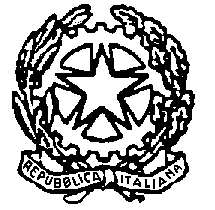 